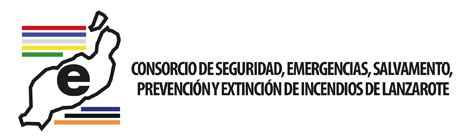 Estadística sobre las resoluciones de las solicitudes de derecho de acceso a la información pública año 2022 y 2023EJERCICIO 2022EJERCICIO 2023Fecha de solicitudRegistro de entradaTipo de informaciónFecha de resoluciónTipo de resoluciónFecha de envío de la resolución07/02/20222022-E-RE-37Convenio10/02/2022Estimatorio10/02/202211/02/20222022-E-RE-40Otros14/03/2022Estimatorio14/03/202224/02/20222022-E-RC-225Contratos15/03/2022Estimatorio16/03/202218/04/20222022-E-RC-494Empleados Públicos20/04/2022Estimatorio20/04/202220/04/20222022-E-RC-510Empleados Públicos20/04/2022Estimatorio20/04/202224/05/20222022-E-RC-696Otros20/06/2022Estimatorio24/06/202210/06/20222022-E-RC-817Organización22/06/2022Estimatorio22/06/202220/07/20222022-E-RC-1077Otros29/07/2022Estimatorio29/07/202204/10/20222022-E-RE-256Contratos10/10/2022Estimatorio10/10/2022Fecha de solicitudRegistro de entradaTipo de informaciónFecha de resoluciónTipo de resoluciónFecha de envío de la resolución10/01/20232023-E-RC-25Organización11/01/2023Estimatorio12/01/202327/02/20232023-E-RE-65Contratos Menores01/03/2023Estimatorio02/03/202304/04/20232023-E-RE-98Contratos Menores27/06/2023Estimatorio30/06/202302/06/20232023-E-RE-162Contratos Menores27/06/2023Estimatorio30/068/2023